
Go to www.babycenter.com to find the following information. 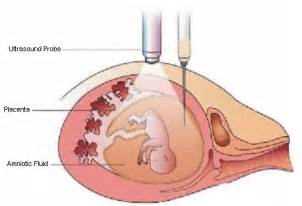 List 7 things an ultrasound will provide:_______________________________________________________________________________________________________________________________________________________________________________________________________________________________________________________________________________________________________________________________________________________________________________________________________________________________________________________________________________________________________________________________Explain an ectopic pregnancy: __________________________________________________________________________________________________________________________________________________________________________________________________
How often does it occur? ____________________________________________________
What are your options? _____________________________________________________
 Explain Rh sensitization: ____________________________________________________

_________________________________________________________________________

_________________________________________________________________________
 How can you avoid becoming RH-sensitized? ____________________________________

_________________________________________________________________________

_________________________________________________________________________
Name 3 chromosomal abnormalities that can be detected from CVS testing and describe the defect.        Chromosomal Defect                                      Description of Defect16. What is the most common reason to have an amniocentesis? _____________________

__________________________________________________________________________

Explain 3 other reasons amniocentesis may be done:17. _______________________________________________________________________

18. _______________________________________________________________________

19. _______________________________________________________________________13.14.15.